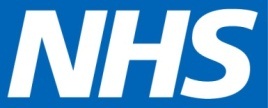 North East Lincolnshire CCGReport to:NEL CCG Partnership BoardPresented by:Laura WhittonDate of Meeting:10th July 2014Subject:Chairman’s Action taken on 4th June 2014Status: OPEN	            CLOSEDAgenda Section: STRATEGY	 COMMISSIONING     OPERATIONAL ISSUESOBJECT OF REPORTThe Annual Reports & Accounts were approved at the Integrated Audit & Governance Committee on the 2nd June 2014. However, due to the deadline for the submission of the Annual Reports & Accounts, which was Friday, 6th June and the requirement, under the CCG’s constitution, for the Partnership Board to ratify them prior to submission, ‘chairman’s action’ to ratify them on behalf of the Partnership Board was taken on the 4th June 2014.The document was uploaded onto the CCG website 12th June 2014 and can be found at:-http://www.northeastlincolnshireccg.nhs.uk/data/uploads/publications/final-annual-report-without-signatures.pdfThe Annual Reports & Accounts were approved at the Integrated Audit & Governance Committee on the 2nd June 2014. However, due to the deadline for the submission of the Annual Reports & Accounts, which was Friday, 6th June and the requirement, under the CCG’s constitution, for the Partnership Board to ratify them prior to submission, ‘chairman’s action’ to ratify them on behalf of the Partnership Board was taken on the 4th June 2014.The document was uploaded onto the CCG website 12th June 2014 and can be found at:-http://www.northeastlincolnshireccg.nhs.uk/data/uploads/publications/final-annual-report-without-signatures.pdfSTRATEGYTo support the achievement of a sustainable care systemTo support the achievement of a sustainable care systemIMPLICATIONS  None identifiedNone identifiedRECOMMENDATIONS (R) AND ACTIONS (A) FOR AGREEMENT RECOMMENDATIONS (R) AND ACTIONS (A) FOR AGREEMENT RECOMMENDATIONS (R) AND ACTIONS (A) FOR AGREEMENT The Board are asked to note the ’chairman’s action’ taken on the 4th June to ratify the 2013/14 Annual Reports and Accounts of the CCGYes/No
CommentsDoes the document take account of and meet the requirements of the following:i)Mental Capacity ActYii)CCG  Equality Impact AssessmentYiii)Human Rights Act 1998Yiv)Health and Safety at Work Act 1974Yv)Freedom of Information Act 2000 / Data Protection Act 1998Yvi)Does the report have regard of the principles and values of the NHS Constitution?www.dh.gov.uk/en/Publicationsandstatistics/Publications/PublicationsPolicyAndGuidance/DH_113613Y